Désormais, les convertisseurs de fréquence modulaires Schneider Electric sont également refroidis à l'eau et leur hauteur est réduiteAltivar Process Modular est donc disponible pour les formats d'armoire de commande inhabituels et les conditions défavorablesRatingen, le 18 septembre 2020 – Partout où des moteurs tournent, les convertisseurs de fréquence font partie de l'équipement standard. Dans leurs applications hétérogènes en matière de processus, ils sont souvent confrontés à des conditions très différentes, parfois critiques ou limitées dans l'espace. En tant que partenaire expérimenté dans la gestion de l'énergie et les automatismes, Schneider Electric a donc adapté son offre aux besoins de ses clients. Les convertisseurs fiables Altivar Process, déjà disponibles dans un format compact et modulaire, sont désormais également en vente avec une hauteur réduite et/ou un refroidissement à l'eau.Un meilleur service et une plus grande praticabilité avec Altivar Process ModularGrâce aux convertisseurs de fréquence Altivar Process Modular, Schneider Electric a complété la gamme Altivar Process avec une solution pour les applications haut de gamme. Basés sur une électronique de commande, les modules de puissance compacts et légers peuvent être combinés à l'étage de sortie souhaité en fonction des besoins et des applications. L'utilisation de composants standard connectés en parallèle offre la possibilité d'un stockage optimisé avec une disponibilité accrue et une plus grande flexibilité. En outre, la manipulation et l'intégration des convertisseurs plus compacts sont considérablement simplifiées grâce à une conception normalisée. Les modules individuels passent facilement à travers n'importe quelle porte et peuvent être installés à n'importe quel endroit de la configuration des convertisseurs de fréquence en raison de leur conception similaire.Pour finir, une conception modulaire des convertisseurs essentiels aux systèmes de pompage et de ventilation est synonyme non seulement d'une manipulation plus confortable et d'options de service plus efficaces, mais aussi, bien sûr, d'une exploitation efficace d'économies potentielles déterminantes en termes d'entretien et de conversion. Les modules Altivar Process peuvent être remplacés dans de brefs délais, ce qui permet de réduire considérablement les temps d'arrêt, mais également d'économiser des ressources précieuses.Versions à hauteur réduite et refroidissement à l'eau pour des applications spécialesAfin de rendre l'offre Altivar Process Modular encore plus flexible et plus variable, Schneider Electric fournit désormais à ses partenaires et clients deux versions spécialisées des convertisseurs de fréquence. Sans modifier la gamme de performances et de fonctionnalités, les appareils qui permettent d'améliorer l'efficacité sont également disponibles avec refroidissement à l'eau et/ou hauteur réduite. En effet, dans des domaines d'application très spécialisés de l'industrie, de la marine ou de l'exploitation de pétrole et de gaz, les opérateurs et les techniciens sont souvent confrontés à de faibles hauteurs et donc à peu d'espace dans l'armoire de commande. Dans ces cas-là, le format des modules réduit en hauteur s'avère extrêmement avantageux. De plus, dans certains domaines d'application, les températures extrêmes, l'humidité de l'air et la poussière représentent un danger pour les convertisseurs de fréquence installés, par exemple avec des tunneliers ou des méthodes de broyage. Les convertisseurs à fermeture étanche à l'air avec refroidissement à l'eau sont recommandés dans ce type de situation et sont parfaitement protégés des conditions ambiantes, avec des performances très élevées et un format compact. Les convertisseurs de fréquence refroidis à l'eau sont également disponibles avec une hauteur réduite. Ainsi, les exploitants d'installations hautement spécialisées dans des endroits parfois défavorables peuvent aussi bénéficier des avantages généraux du système Altivar Process Modular.Un module refroidi à l'air présente une puissance de 160 kW pour 400 V, et de 200 kW pour 690 V. La version avec refroidissement à l'eau présente une puissance de 315 kW pour 400 V et de 450 kW pour 690 V par module. Jusqu'à six modules peuvent être connectés en parallèle.À propos de Schneider ElectricChez Schneider, nous croyons que l'accès à l'énergie et au digital est un droit fondamental. À chaque instant, nous donnons à chacun le pouvoir d'utiliser au mieux son énergie et ses ressources, partout dans le monde. Life is On.Nous développons des solutions numériques combinant énergie et automatismes, pour plus d'efficacité, au service d'un monde plus durable. Grâce à nos technologies uniques de gestion de l'énergie, d'automatismes en temps réel, de logiciels et de services, nous proposons des solutions intégrées pour l'habitat résidentiel, les bâtiments tertiaires, les data centers, les infrastructures et les industries.Cette vision partagée, ce désir permanent d'innover au service de notre mission, sont au cœur de nos valeurs et rassemblent notre communauté de par le monde.www.se.comSuivez-nous sur :   Hashtags : #SchneiderElectric #LifeIsOn #InnovationAtEveryLevel #EcoStruxure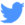 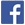 